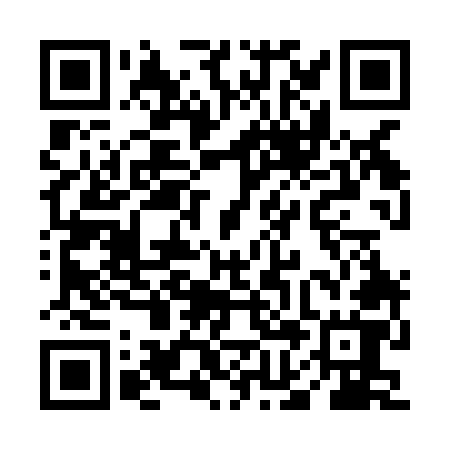 Prayer times for Wola Korzeniowa, PolandMon 1 Apr 2024 - Tue 30 Apr 2024High Latitude Method: Angle Based RulePrayer Calculation Method: Muslim World LeagueAsar Calculation Method: HanafiPrayer times provided by https://www.salahtimes.comDateDayFajrSunriseDhuhrAsrMaghribIsha1Mon4:146:1112:405:087:109:012Tue4:116:0912:405:097:129:033Wed4:086:0712:405:107:149:054Thu4:056:0512:395:117:159:075Fri4:026:0312:395:127:179:096Sat4:006:0012:395:137:189:127Sun3:575:5812:395:157:209:148Mon3:545:5612:385:167:229:169Tue3:515:5412:385:177:239:1910Wed3:485:5112:385:187:259:2111Thu3:455:4912:385:197:279:2312Fri3:425:4712:375:207:289:2613Sat3:395:4512:375:217:309:2814Sun3:365:4312:375:237:329:3015Mon3:335:4112:375:247:339:3316Tue3:305:3912:365:257:359:3517Wed3:275:3612:365:267:379:3818Thu3:245:3412:365:277:389:4019Fri3:215:3212:365:287:409:4320Sat3:185:3012:355:297:429:4621Sun3:145:2812:355:307:439:4822Mon3:115:2612:355:317:459:5123Tue3:085:2412:355:327:469:5424Wed3:055:2212:355:337:489:5625Thu3:015:2012:355:347:509:5926Fri2:585:1812:345:357:5110:0227Sat2:555:1612:345:367:5310:0528Sun2:515:1412:345:377:5510:0729Mon2:485:1212:345:397:5610:1030Tue2:455:1112:345:407:5810:13